Winery/Exhibitor:   …………………………………………………………………………………………………Address: .........................................................................................................................................................................Email: .......................................................................................... Phone: ............................................................ Fax:  .......................................... Signature of authority:  .....................................................If you or an employee is interested in assisting as an Associate Judge or Steward, please tick here Post or email entry forms to info@heathcotewinegrowers.com.au with a cheque, or confirmation of direct debit to BSB 633 000, Acc. No. 12696 5953, reference HWS. NOTE: Labels will not be issued. Show labels will be attached to your entries after delivery by show officials. PLEASE RETAIN A COPY OF THIS FORM AS YOUR TAX INVOICE.The Heathcote Wine Show 2016 Schedule and Conditions of Entry are available at the HWA website www.heathcotewinegrowers.com.au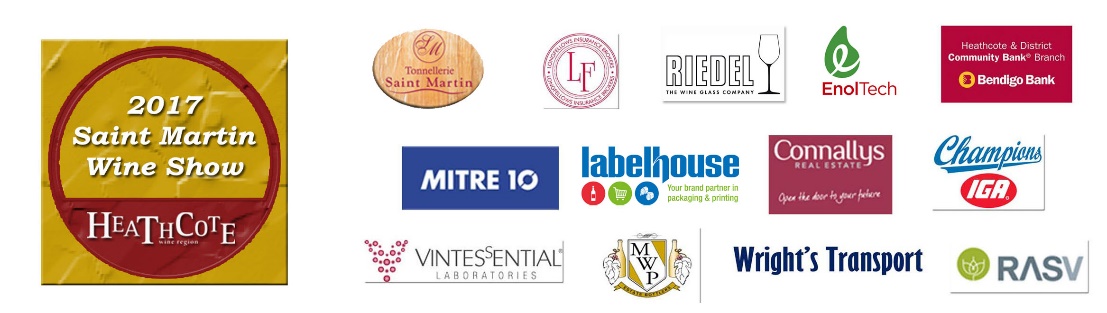 Show No(office use only)ClassWine brand and label/nameYearVarietal blend %*Single v/yard*Best Heathcote Produced*Grand TerroirEntries: HWA members $40 incl. GST per entry.  Non-members $60 per entry.        ENTRIES CLOSE 8 JULY 2017. PAYMENT OF FEES MUST ACCOMPANY ALL ENTRIES*To participate in the Single Vineyard Trophy Best Heathcote Produced Wine and/or the Heathcote Grand Terroir award indicate Yes in the relevant box. sEntries: HWA members $40 incl. GST per entry.  Non-members $60 per entry.        ENTRIES CLOSE 8 JULY 2017. PAYMENT OF FEES MUST ACCOMPANY ALL ENTRIES*To participate in the Single Vineyard Trophy Best Heathcote Produced Wine and/or the Heathcote Grand Terroir award indicate Yes in the relevant box. sEntries: HWA members $40 incl. GST per entry.  Non-members $60 per entry.        ENTRIES CLOSE 8 JULY 2017. PAYMENT OF FEES MUST ACCOMPANY ALL ENTRIES*To participate in the Single Vineyard Trophy Best Heathcote Produced Wine and/or the Heathcote Grand Terroir award indicate Yes in the relevant box. sEntries: HWA members $40 incl. GST per entry.  Non-members $60 per entry.        ENTRIES CLOSE 8 JULY 2017. PAYMENT OF FEES MUST ACCOMPANY ALL ENTRIES*To participate in the Single Vineyard Trophy Best Heathcote Produced Wine and/or the Heathcote Grand Terroir award indicate Yes in the relevant box. sEntries: HWA members $40 incl. GST per entry.  Non-members $60 per entry.        ENTRIES CLOSE 8 JULY 2017. PAYMENT OF FEES MUST ACCOMPANY ALL ENTRIES*To participate in the Single Vineyard Trophy Best Heathcote Produced Wine and/or the Heathcote Grand Terroir award indicate Yes in the relevant box. sNo. of EntriesTotal entry fees